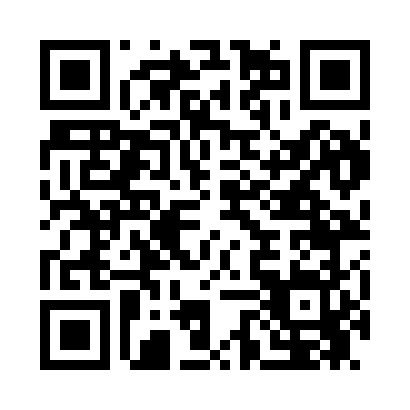 Prayer times for Coosa River, Alabama, USAWed 1 May 2024 - Fri 31 May 2024High Latitude Method: Angle Based RulePrayer Calculation Method: Islamic Society of North AmericaAsar Calculation Method: ShafiPrayer times provided by https://www.salahtimes.comDateDayFajrSunriseDhuhrAsrMaghribIsha1Wed4:445:5812:434:237:278:412Thu4:435:5712:424:237:288:423Fri4:425:5612:424:237:298:434Sat4:415:5512:424:237:308:445Sun4:405:5412:424:237:308:456Mon4:385:5312:424:237:318:467Tue4:375:5312:424:237:328:478Wed4:365:5212:424:237:338:489Thu4:355:5112:424:237:338:4910Fri4:345:5012:424:247:348:5011Sat4:335:4912:424:247:358:5112Sun4:325:4912:424:247:358:5213Mon4:315:4812:424:247:368:5314Tue4:305:4712:424:247:378:5415Wed4:295:4612:424:247:388:5516Thu4:295:4612:424:247:388:5617Fri4:285:4512:424:247:398:5718Sat4:275:4512:424:247:408:5819Sun4:265:4412:424:247:408:5820Mon4:255:4312:424:247:418:5921Tue4:245:4312:424:247:429:0022Wed4:245:4212:424:247:429:0123Thu4:235:4212:424:247:439:0224Fri4:225:4112:424:257:449:0325Sat4:225:4112:434:257:449:0426Sun4:215:4012:434:257:459:0527Mon4:205:4012:434:257:469:0528Tue4:205:4012:434:257:469:0629Wed4:195:3912:434:257:479:0730Thu4:195:3912:434:257:479:0831Fri4:185:3912:434:257:489:08